MembershipMt. San Antonio College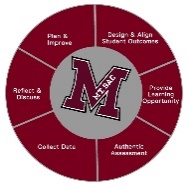 Outcomes CommitteeMinutesMay 2, 2023	2:00 pm -3:30pm – ZoomXKelly Coreas, Co-ChairProfessor, Respiratory TherapyXChris Jackson, Co-ChairProfessor, KinesiologyChris Jackson, Co-ChairProfessor, KinesiologyTammy Knott-Silva, Co-ChairAssociate Dean, KinesiologyTammy Knott-Silva, Co-ChairAssociate Dean, KinesiologyXAnnel Medina TagaraoEducational Research Assessment AnalystFawaz Al-MaloodAssociate Dean, BusinessXAida Cuenza-UvasDirector, AANAPISIAida Cuenza-UvasDirector, AANAPISIXJared BurtonProfessor, Library ScienceJared BurtonProfessor, Library ScienceXChristina CammayoProfessor, Nutrition & FoodXLandry ChaplotProfessor, Adult Basic EducationMary Ann Gomez-AngelProfessor, Adult Basic EducationMary Ann Gomez-AngelProfessor, Adult Basic EducationJason HaywardProfessor, Counseling ServicesJason HaywardProfessor, Counseling ServicesXAmy Nakamura – GuestProfessor, DanceVacantAt-Large FacultyVacantAt-Large FacultyVacantAt-Large FacultyVacantAt-Large FacultyVacantAt-Large FacultyVacantAt-Large FacultyTopicTopicUpdates/DiscussionUpdates/DiscussionUpdates/DiscussionUpdates/DiscussionOutcome/ActionOutcome/ActionOutcome/ActionWelcomeWelcomeReview of agendaReview of agendaReviewedReviewedReviewedReviewedApprovedApprovedApprovedReview of April 18 minutesReview of April 18 minutesReviewedReviewedReviewedReviewedApprovedApprovedApprovedProgress toward meeting goalsProgress toward meeting goals22-23 Goals22-23 Goals22-23 Goals22-23 GoalsAccomplishments were addedAccomplishments were addedAccomplishments were addedReassigned Time ReviewReassigned Time ReviewOutcomes Co-Coordinators proposed that the LHE for the position be increased to 36 LHE annually for 2 Co-CoordinatorsOutcomes Co-Coordinators proposed that the LHE for the position be increased to 36 LHE annually for 2 Co-CoordinatorsOutcomes Co-Coordinators proposed that the LHE for the position be increased to 36 LHE annually for 2 Co-CoordinatorsOutcomes Co-Coordinators proposed that the LHE for the position be increased to 36 LHE annually for 2 Co-CoordinatorsApprovedCo-coordinators will submit formApprovedCo-coordinators will submit formApprovedCo-coordinators will submit formQualitative review process and SLO cycle– ChrisQualitative review process and SLO cycle– ChrisDiscussed the qualitative review processDiscussed changes to the SLO cycleDiscussed the qualitative review processDiscussed changes to the SLO cycleDiscussed the qualitative review processDiscussed changes to the SLO cycleDiscussed the qualitative review processDiscussed changes to the SLO cycle   Discussion will continue next meeting   Discussion will continue next meeting   Discussion will continue next meetingIEPT PRT – update – Kelly IEPT PRT – update – Kelly Menu of OptionsModel IE Plan TemplateMenu of OptionsModel IE Plan TemplateMenu of OptionsModel IE Plan TemplateMenu of OptionsModel IE Plan TemplateCo-Coordinators will continue to work on this and will communicate with the committee via email for inputCo-Coordinators will continue to work on this and will communicate with the committee via email for inputCo-Coordinators will continue to work on this and will communicate with the committee via email for inputILO– Chris/KellyILO– Chris/KellyMt. SAC Mission, Vision, Core Values and GoalsACCJC ILO ReferenceDiscussed ILO assessment cycleMt. SAC Mission, Vision, Core Values and GoalsACCJC ILO ReferenceDiscussed ILO assessment cycleMt. SAC Mission, Vision, Core Values and GoalsACCJC ILO ReferenceDiscussed ILO assessment cycleMt. SAC Mission, Vision, Core Values and GoalsACCJC ILO ReferenceDiscussed ILO assessment cycleThe committee approved following the ILO assessment model from SCE and have the entire campus community focus on the same ILO every year. While assessment on all ILO’s can take place One will be emphasized to ensure regular and cyclical assessment of each.The committee approved following the ILO assessment model from SCE and have the entire campus community focus on the same ILO every year. While assessment on all ILO’s can take place One will be emphasized to ensure regular and cyclical assessment of each.The committee approved following the ILO assessment model from SCE and have the entire campus community focus on the same ILO every year. While assessment on all ILO’s can take place One will be emphasized to ensure regular and cyclical assessment of each.AP 4020 – Chris AP 4020 – Chris Approved changing timeline for deletion of a course that has not completed outcomes assessment from four to five years.Approved changing timeline for deletion of a program that has not completed outcomes assessment from four to six years.Approved changing timeline for deletion of a course that has not completed outcomes assessment from four to five years.Approved changing timeline for deletion of a program that has not completed outcomes assessment from four to six years.Approved changing timeline for deletion of a course that has not completed outcomes assessment from four to five years.Approved changing timeline for deletion of a program that has not completed outcomes assessment from four to six years.Canvas/ Nuventive Integration – ChrisAdopting updated platformCanvas/ Nuventive Integration – ChrisAdopting updated platformNuventive Improve UpdateNuventive Improve UpdateNuventive Improve UpdateNuventive Improve UpdatePlease watch linked videoPlease watch linked videoPlease watch linked videoBook Discussion – Kelly/ ChrisBook Discussion – Kelly/ ChrisAssessment Clear and Simple Chapter 4Assessment Clear and Simple Chapter 4Assessment Clear and Simple Chapter 4Assessment Clear and Simple Chapter 4No time to discuss, will discuss at next meetingNo time to discuss, will discuss at next meetingNo time to discuss, will discuss at next meetingAssistant Outcomes Coordinator positionAssistant Outcomes Coordinator positionAssistant Outcomes Coordinator is open, please see All Faculty announcement from 3/29 for more information.Assistant Outcomes Coordinator is open, please see All Faculty announcement from 3/29 for more information.Assistant Outcomes Coordinator is open, please see All Faculty announcement from 3/29 for more information.Assistant Outcomes Coordinator is open, please see All Faculty announcement from 3/29 for more information.Contact Roger Willis if you are interestedContact Roger Willis if you are interestedContact Roger Willis if you are interestedThank You and HomeworkThank You and HomeworkPick up the book for the 23-24 academic year Assessment Essentials by Banta & Palomba from Kelly’s office 67A-139 (go through the door for Health Careers Offices 147 first)Pick up the book for the 23-24 academic year Assessment Essentials by Banta & Palomba from Kelly’s office 67A-139 (go through the door for Health Careers Offices 147 first)Pick up the book for the 23-24 academic year Assessment Essentials by Banta & Palomba from Kelly’s office 67A-139 (go through the door for Health Careers Offices 147 first)Pick up the book for the 23-24 academic year Assessment Essentials by Banta & Palomba from Kelly’s office 67A-139 (go through the door for Health Careers Offices 147 first)Parking Lot/Upcoming Topics:President’s AwardNuventive ImproveWebsiteResources & TrainingParking Lot/Upcoming Topics:President’s AwardNuventive ImproveWebsiteResources & TrainingFuture Meetings:May 16Future Meetings:May 16Future Meetings:May 16Future Meetings:May 16Important Dates:Important Dates:Important Dates:Standing Information:Outcomes WebsiteOutcomes Email Outcomes Help RequestZoom Office HoursMondays 11:00 am – 12:00 pmTuesdays 9:00 am – 10:00 am Standing Information:Outcomes WebsiteOutcomes Email Outcomes Help RequestZoom Office HoursMondays 11:00 am – 12:00 pmTuesdays 9:00 am – 10:00 am Standing Information:Outcomes WebsiteOutcomes Email Outcomes Help RequestZoom Office HoursMondays 11:00 am – 12:00 pmTuesdays 9:00 am – 10:00 am Standing Information:Outcomes WebsiteOutcomes Email Outcomes Help RequestZoom Office HoursMondays 11:00 am – 12:00 pmTuesdays 9:00 am – 10:00 am Standing Information:Outcomes WebsiteOutcomes Email Outcomes Help RequestZoom Office HoursMondays 11:00 am – 12:00 pmTuesdays 9:00 am – 10:00 am Standing Information:Outcomes WebsiteOutcomes Email Outcomes Help RequestZoom Office HoursMondays 11:00 am – 12:00 pmTuesdays 9:00 am – 10:00 am Standing Information:Outcomes WebsiteOutcomes Email Outcomes Help RequestZoom Office HoursMondays 11:00 am – 12:00 pmTuesdays 9:00 am – 10:00 am Standing Information:Outcomes WebsiteOutcomes Email Outcomes Help RequestZoom Office HoursMondays 11:00 am – 12:00 pmTuesdays 9:00 am – 10:00 am Standing Information:Outcomes WebsiteOutcomes Email Outcomes Help RequestZoom Office HoursMondays 11:00 am – 12:00 pmTuesdays 9:00 am – 10:00 am 